Приложение №2к Извещению о проведении запроса предложений, утвержденному приказом АО «Аэропорт Сургут»Фирменный бланк организацииВ Комиссию АО «Аэропорт Сургут» ЗАЯВКА НА УЧАСТИЕ В ЗАПРОСЕ ПРЕДЛОЖЕНИЙпредметом которого является выбор Оператора оказания услуг зала повышенной комфортности для пассажиров аэропорта города СургутаКОМУ: Акционерное общество «Аэропорт Сургут»; 628422, РФ, Тюменская область, Ханты-Мансийский автономный округ – Югра, город Сургут, ул. Аэрофлотская 49/1, Комиссия АО «Аэропорт Сургут»от: ________________________________________________________________________________(полное наименование Участника)ОБЩИЕ СВЕДЕНИЯ ОБ УЧАСТНИКЕ ЗАПРОСА ПРЕДЛОЖЕНИЙДля юридических лиц:Для индивидуальных предпринимателей:Мы, нижеподписавшиеся, ознакомились с Извещением о проведении запроса предложений, предметом которого является выбор оператора оказания услуг повышенной комфортности для пассажиров аэропорта города Сургута.Подачей настоящей заявки выражаем желание получить преимущественное право на заключение Договора, предметом которого является предоставление доступа для оказания услуг на условиях АО «Аэропорт Сургут» и предлагаемых нами в настоящей Заявке. Данная Заявка подается с полным пониманием того, что:- возможность подачи предложения зависит от необходимости прохождения конкурентного отбора и проверки всех предоставляемых нами данных;- заявка может быть отклонена, и мы не пройдем конкурентный отбор.Настоящей Заявкой мы предоставляем Вам полномочия изучать представленные нами вместе с настоящей Заявкой документы, обращаться к должностным лицам нашей организации, обслуживающим нас банкам и партнерам за разъяснением различных финансовых и технических вопросов.Для получения дополнительной информации Вы можете обратиться к следующим представителям нашей организации:      Настоящим подтверждаем, что в отношении ___________ (наименование Участника) не проводится процедура ликвидации, банкротства, деятельность в порядке Кодекса об административных правонарушениях не приостановлена, размер задолженности по начисленным налогам, сборам и иным обязательным платежам в бюджеты любого уровня или государственные внебюджетные фонды за прошедший календарный год не превышает 25% балансовой стоимости активов по данным бухгалтерской отчетности за последний завершенный отчетный период.Имеем опыт оказания услуг в залах повышенной комфортности с ______ года, а именно:____________________________________________________________________________  Указываются аэропорты, иные объекты транспортной инфраструктуры, с которыми имеется сотрудничествоИмеем положительные отзывы (рекомендательные письма) от следующих компаний:       Копии писем прилагаются.Обслуживание пассажиров в зале повышенной комфортности будет нами производится на следующих условиях:1. Основание для оказания услуг пассажиру в зале повышенной комфортности: _____.2. Режим работы зала повышенной комфортности – круглосуточно.3. Для комфортного размещения пассажиров согласны использовать оборудование и имущество АО «Аэропорт Сургут». В случае признания нас победителем запроса предложений, готовы произвести осмотр и приемку имущества при заключении договора путем подписания Акта приема-передачи имущества и оборудования к договору (приложение № 4 к договору). 4. При предоставлении пассажирам услуг повышенной комфортности организация питания для пассажиров будет осуществляться силами следующей организации:___________________________________________________________________________ - АО «Аэропорт Сургут» путем заключения между нами и АО «Аэропорт Сургут» отдельного договора.-  _____________________________________________________________________________ указать наименование организации/индивидуального предпринимателя, ИНН в случае принятия решения об организации питания пассажиров собственными силами.5. Информируем о_______________________________________________________________                                                            готовности/отказе заключить с АО «Аэропорт Сургут» отдельный договор на проведение предсменных и послесменных медицинских осмотров, медицинского освидетельствования на состояние опьянения. 6. Перечень услуг повышенной комфортности, которые будут оказываться нами для пассажиров аэропорта г. Сургута, и их планируемая стоимость (Прейскурант): ___________________________________________________________________________________ указывается перечень услуг и предлагаемая стоимость7. Готовы своевременно производить оплату АО «Аэропорт Сургут» за услуги по предоставлению доступа к объекту авиационной инфраструктуры в размере _______________________________________________________________________________%% указывается участником запроса предложений, но не менее 15%от выручки Оператора ЗПК, оказанных им услуг в отчётном месяце, согласно ежемесячному отчету.        В случае, если размер платы по предложенному нами проценту от выручки будет ниже 200.000,00 (Двухсот тысяч) рублей 00 копеек, без учета НДС в месяц, НДС начисляется и оплачивается в соответствии с действующим законодательством РФ, то нами будет производиться оплата в размере 200 000,00 (Двести тысяч) рублей 00 копеек, без учета НДС в месяц. НДС начисляется и оплачивается в соответствии с действующим законодательством РФ8. Со своей стороны также гарантируем внесение обеспечительного платежа в размере 200.000,00 руб. (Двести тысяч руб. 00 копеек), без учета НДС, НДС оплачивается в соответствии с действующим законодательством РФ, в порядке и на условиях, определенных договором (приложение № 3 к Извещению).9. Выражаем согласие с проектом договора (приложение № 3 к Извещению), готовы к его подписанию, гарантируем полное соблюдение условий заключенного договора.10. Иные условия сотрудничества: __________________________________________.                                                         Предлагаются участником запроса предложенийПодавая заявку на участие в запросе предложений соглашаемся с требованиями АО «Аэропорт Сургут», изложенными в Извещении о проведении запроса предложений и понимаем, что оказание услуг зала повышенной комфортности пассажирам, вылетающим из аэропорта города Сургута, будет осуществляться нами на объекте авиационной инфраструктуры, к которому нам будет предоставлен доступ, и соответственно, гарантируем строгое соблюдение Положения (Инструкции) по пропускному и внутриобъектовому режимах на объекте транспортной инфраструктуры Аэропорт Сургут», иных требований АО «Аэропорт Сургут», которые изложены в договоре.Так же подтверждаем, что ознакомились с Руководством пользователя аэропорта Сургут, текст которого размещен на официальном сайте АО «Аэропорт Сургут», и обязуемся соблюдать и исполнять требования, установленные Руководством. К заявке прилагаются документы: ________________        _____________________________________     _______________________Должность                                                  подпись                                             расшифровка подписьМ.п.Приложение № 3к Извещению о проведении запроса предложений, утвержденному приказом АО «Аэропорт Сургут»Проект договораДОГОВОР № _____________Предоставление доступа для оказания услугг. Сургут                                                                                                           «___»________2023Акционерное общество «Аэропорт Сургут», именуемое в дальнейшем «Аэропорт», в лице _____________________________, действующего на основании ____________________, с одной стороны, и _________________________________, именуемое в дальнейшем «Оператор ЗПК», в лице _________________(должность, Ф.И.О. уполномоченного лица), действующего на основании _________ (устава, доверенности и т.д.), с другой стороны, вместе именуемые Стороны, заключили настоящий договор (далее по тексту – договор) о нижеследующем:ОСНОВНЫЕ ТЕРМИНЫ, ПРИМЕНЯЕМЫЕ В ДОГОВОРЕЗПК – зал повышенной комфортностиОбъект авиационной инфраструктуры – помещения зала повышенной комфортности, к которым Оператору ЗПК предоставляется доступ для оказания услуг повышенной комфортности пассажирам (приложение №1 (лист 1 и 2) к настоящему договору), расположенные по адресу: 628422, Россия, Тюменская область, Ханты-Мансийский автономный округ - Югра, г. Сургут, ул. Аэрофлотская 50, «Встроенно-пристроенное нежилое помещение «Аэровокзальный комплекс. Международный сектор с системой соединительных галерей от аэровокзала к авиатрапам».Оборудование – оборудование, принадлежащее Аэропорту на праве собственности или ином законном основании, передаваемое Оператору ЗПК в пользование на период действия настоящего договора для оказания пассажирам услуг повышенной комфортности в соответствии с приложением № 4 к настоящему договору.Инструкция по пропускному режиму - «Положение (инструкция) о пропускном и внутриобъектовом режимах на объекте транспортной инфраструктуры «Аэропорт Сургут»».ПРЕДМЕТ ДОГОВОРА1.1. В соответствии с настоящим договором Аэропорт обязуется оказывать Оператору ЗПК услуги по обеспечению доступа к Объекту авиационной инфраструктуры в соответствии со Схемой доступа и Перечнем помещений, к которым предоставляется доступ (приложение №1 (лист 1 и 2) к настоящему договору) в целях оказания Оператором ЗПК услуг зала повышенной комфортности пассажирам, вылетающим из аэропорта г. Сургута. Оператор ЗПК производит оплату в порядке и на условиях, предусмотренных настоящим договором.1.2. Оператору ЗПК в целях оказания пассажирам аэропорта г. Сургута услуг зала повышенной комфортности предоставляется по Акту приема-передачи имущество и оборудование, принадлежащее Аэропорту, указанное в приложении № 4 к настоящему договору.Оператор ЗПК вправе также по письменному согласованию с Аэропортом использовать собственное оборудование и имущество.1.3.Подписанием настоящего договора Оператор ЗПК подтверждает, что:- ознакомлен с Руководством пользователя аэропорта Сургут, опубликованным на официальном сайте Аэропорта www.airport-surgut.ru , обязуется неукоснительно соблюдать и исполнять требования, установленные данным Руководством;- ознакомлен с Инструкцией по пропускному режиму, обязуется неукоснительно соблюдать и исполнять требования, установленные данной Инструкцией по пропускному режиму. Оператор ЗПК обязан обеспечить ознакомление своих работников и привлекаемых работников иных организаций с Инструкцией по пропускному режиму. С Инструкцией по пропускному режиму можно ознакомиться в рабочие дни с 08:00 до 17:00 в бюро пропусков Аэропорта.Не позднее 5 (пяти) рабочих дней с момента подписания настоящего Договора Стороны согласовывают и подписывают Технологию взаимодействия, Прейскурант цен на услуги ЗПК, Технологию обслуживания пассажиров в ЗПК, иные документы, необходимые для организации деятельности ЗПК.СТОИМОСТЬ УСЛУГ И ПОРЯДОК РАСЧЕТОВ  2.1. Стороны пришли к соглашению о том, что стоимость услуг Аэропорта, предусмотренных п.п. 1.1-1.2 настоящего договора, является договорной и представляет собой производимый Оператором ЗПК ежемесячный платеж, складывающийся из следующего согласованного Сторонами размера:- ________ (________) % от выручки, полученной Оператором ЗПК за оказанные им пассажирам услуги в отчётном месяце, согласно ежемесячному отчету, но не ниже 200 000,00 (Двухсот тысяч) рублей 00 копеек, без учета НДС в месяц. НДС начисляется и оплачивается в соответствии с действующим законодательством РФ. В случае, если размер платы от выручки, причитающийся Аэропорту, будет ниже 200 000,00 (Двухсот тысяч) рублей 00 копеек, без учета НДС в месяц, НДС начисляется и оплачивается в соответствии с действующим законодательством РФ, то Оператором ЗПК производится оплата Аэропорту в размере 200 000,00 руб. (Двести тысяч) рублей 00 копеек, без учета НДС, в месяц. НДС начисляется и оплачивается в соответствии с действующим законодательством РФ. Стоимость коммунальных услуг (за исключением энергоснабжения), услуги клининга, вывоз ТКО входят в стоимость услуг Аэропорта по договору.Основанием для определения величины выручки в целях уплаты вышеуказанной суммы является Отчет о выручке Оператора ЗПК, утвержденный подписью уполномоченного лица и печатью (при наличии), предоставляемый Оператором ЗПК Аэропорту до 5 (пятого) числа месяца, следующего за отчетным, по форме, установленной в Приложении №2 к настоящему договору. 2.2. Сторонами согласован следующий порядок внесения платы по Договору:2.2.1. Оператор ЗПК в течение 5 (пяти) рабочих дней с момента подписания настоящего Договора Сторонами перечисляет на расчетный счет Аэропорта сумму обеспечительного платежа за услуги Аэропорта по настоящему Договору в размере 240 000,00 (Двухсот сорока тысяч) рублей 00 копеек. В дальнейшем сумма обеспечительного платежа подлежит постоянному поддержанию Оператором ЗПК на уровне не ниже указанного размера обеспечительного платежа. В случае, если размер обеспечительного платежа на момент выставления текущего ежемесячного платежа становится ниже указанного размера, обеспечительный платеж подлежит пополнению Оператором ЗПК в течение 5 (пяти) рабочих дней с момента выставления Аэропортом счета на пополнение обеспечительного платежа. Сумма обеспечительного платежа может быть в одностороннем порядке без предварительного уведомления Оператора ЗПК уменьшена Аэропортом на сумму просроченного ежемесячного платежа, на сумму штрафов, пеней, выставленных в адрес Оператора ЗПК, а также в счет компенсации убытков, причиненных Оператором Аэропорту, имуществу Аэропорта. Сумма произведенного уменьшения обеспечительного платежа подлежит оплате Оператором ЗПК в течение 5 (пяти) рабочих дней с момента выставления Аэропортом счета на пополнение обеспечительного платежа. По окончании срока действия настоящего Договора или досрочном прекращении настоящего Договора обеспечительный платеж подлежит возврату Оператору ЗПК в размере его остатка за вычетом всех убытков и задолженностей в течение 30 (тридцати) рабочих дней с момента подписания обеими Сторонами Акта сверки взаиморасчетов.    При наличии у Оператора ЗПК задолженности, независимо от оснований ее возникновения, Аэропорт имеет право зачесть поступившие денежные средства Оператора ЗПК в первую очередь в счет погашения имеющегося долга. При этом назначение платежа, указанное в платежном поручении, во внимание не принимается. Аэропорт письменно уведомляет Оператора ЗПК о зачислении его денежных средств в счет погашения имеющейся задолженности с указанием договора, в счет которого засчитывается оплата, и суммы зачисления. Письмо направляется Оператору ЗПК заказным письмом с уведомлением о вручении, либо по электронной почте на адрес E-mail Оператора ЗПК, указанный в разделе 12 Договора.2.2.2. Аэропорт ежемесячно, до 10 (десятого) числа месяца, следующего за отчетным, производит расчет платы за отчетный месяц на основании представленного Оператором ЗПК Отчета о выручке в соответствии с п. 2.1 договора и выставляет Оператору ЗПК счет-фактуру и акт выполненных работ (оказанных услуг), составленный по форме, согласно приложению № 3 к настоящему договору.2.2.3.Оператор ЗПК ежемесячно, в срок до 20 (двадцатого) числа месяца, следующего за отчетным, возвращает Аэропорту подписанный экземпляр акта выполненных работ (оказанных услуг). В случае невозврата акта в данный срок, либо непредоставления мотивированного отказа от его подписания, акт считается принятым Оператором ЗПК в редакции Аэропорта без замечаний и услуги (работы) считаются оказанными (выполненными) в полном объеме и в надлежащем качестве, подлежат оплате Оператором ЗПК  в полном объеме.2.2.4. Оператор ЗПК производит оплату суммы ежемесячного платежа согласно п. 2.1 Договора не позднее 25 (двадцать пятого) числа месяца, следующего за отчетным, на основании указанных в п. 2.2.2. документов, путем перечисления денежных средств на расчетный счет Аэропорта. Обязательства по оплате считаются исполненными Оператором ЗПК в момент поступления денежных средств на расчетный счет Аэропорта. Все расчеты производятся в рублях Российской Федерации. Все расходы, связанные с осуществлением платежей (сборы и комиссии банков, иные применимые и обязательные платежи) по настоящему Договору, осуществляются за счет Оператора ЗПК.При наличии разногласий у Оператора ЗПК по стоимости за отчетный месяц, Оператор ЗПК оплачивает Аэропорту стоимость в полном объеме с дальнейшим оформлением в адрес Аэропорта претензии. В случае согласия Аэропорта с данной претензией Оператора ЗПК, стоимость корректировки отражается Сторонами в Акте сверки взаиморасчетов ближайшего отчетного периода.2.2.5. Оператор ЗПК по требованию Аэропорта ежеквартально до 20 (двадцатого) числа месяца, следующего за отчетным кварталом, готовит акт сверки взаиморасчетов и согласовывает его с Аэропортом. 2.3. Ежемесячный размер платы, указанный в п. 2.1 договора, а также размер обеспечительного платежа (п. 2.2.2 договора) могут быть изменены взаимным письменным соглашением Сторон путем подписания Сторонами соответствующего дополнительного соглашения к договору.2.4. В целях скорейшего получения Сторонами счетов, счетов-фактур, Актов выполненные работ (оказанных услуг) допускается обмен данными документами по электронной почте, факсимильной и иной связи, с последующим обязательным досылом оригиналов в 14-дневный срок.2.5. При наличии технический возможности Стороны допускают обмен документами по взаиморасчетам через ЭДО с использованием электронной цифровой подписи в соответствии с отдельным дополнительным Соглашением, подписанным Сторонами. Все бухгалтерские документы, переданные через ЭДО, имеют юридическую силу и не требуют дублирования оригиналов бухгалтерских документов на бумажных носителях.  Порядок направления документов, подписанных в электронном виде, регулируется отдельным Соглашением, подписанным Сторонами.2.6. Для осуществления Аэропортом контроля за надлежащим исполнением Оператором ЗПК обязательств, предусмотренных пунктами 2.1. и 2.2 настоящего договора, Оператор ЗПК обязан:2.6.1. Незамедлительно предоставить Аэропорту доступ к имеющимся у Оператора ЗПК программным продуктам для контроля доходов.2.6.2. Вести учет продаж, проводить реализацию товаров/услуг в соответствии с требованиями действующего законодательства РФ.2.6.3. По требованию Аэропорта и в срок, установленный Аэропортом предоставлять любые запрошенные бухгалтерские и финансовые документы и/или их заверенные копии, которые Аэропорт сочтет необходимыми запросить у Оператора ЗПК для подтверждения выручки.2.6.4. Предоставить письменное объяснение Аэропорту при обнаружении им каких-либо расхождений, выявленных в результате проверки документов, с данными отчетов о выручке Оператора ЗПК в течение 3 (трех) рабочих дней с момента получения от Аэропорта письменного запроса о разъяснении обозначенных расхождений, либо в иной срок, установленный Аэропортом в данном письменном запросе.ПРАВА И ОБЯЗАННОСТИ СТОРОН3.1. Аэропорт обязуется:3.1.1. Обеспечить сотрудникам Оператора ЗПК доступ к Объекту авиационной инфраструктуры в соответствии приложениями №1 и № 2 для оказания услуг пассажирам.3.1.2. Не осуществлять действий, которые могут повлечь отключение или сбои в работе Оператора ЗПК, Оборудования, или в оказании услуг пассажирам, за исключением случаев, когда совершение таких действий является обязанностью Аэропорта, предусмотрено настоящим договором, либо вызвано ненадлежащим исполнением Оператором ЗПК своих обязательств по настоящему договору, либо произошло по независящим от Аэропорта причинам.3.1.3. В порядке, установленном действующим законодательством РФ, осуществлять содержание, текущий и капитальный ремонт Объекта авиационной инфраструктуры.3.1.4. Фиксировать соответствующим актом:- нарушения сотрудниками Оператора ЗПК правил, установленных на контролируемой территории Аэропорта Инструкцией по пропускному режиму;- случаи выявления сотрудников Оператора ЗПК на территории Аэропорта в состоянии алкогольного, наркотического, токсического и иного опьянения.Указанный акт предается Оператору ЗПК для принятия мер к сотрудникам, допустившим нарушения.3.1.5. Незамедлительно извещать телефонограммой ответственного представителя Оператора ЗПК (указанного в п. 11.8) об авариях, произошедших в Объекте авиационной инфраструктуры, других обстоятельствах, препятствующих оказанию услуг пассажирам, пользованию Оборудованием либо влекущих его повреждение.3.1.6. Информировать Оператора ЗПК о выявленных нарушениях Оператора ЗПК (допущенных его работниками, и/или привлеченными им третьими лицами) условий настоящего договора, о предписаниях, требованиях, запросах, жалобах (в том числе анонимных), иных письменных обращениях от физических и юридических лиц, органов власти и иных субъектов, поступивших в Аэропорт на действия и/или деятельность (либо касающиеся действий и/или деятельности) Оператора ЗПК (и/или отдельных его работников, и/или привлеченных им третьих лиц) и требовать от Оператора ЗПК незамедлительного их выполнения (устранения выявленных недостатков и/или нарушений).3.1.7. В случае наступления чрезвычайного происшествия, по запросу Оператора ЗПК, в оперативном порядке предоставлять Оператору ЗПК имеющиеся у Аэропорта видеоматериалы для своевременного реагирования и выявления виновных лиц.  3.1.8. Самостоятельно уведомляет (информирует) работников и посетителей о ведении видеосъемки в помещении любым доступным способом.3.2. Аэропорт вправе:3.2.1. В любое время осуществлять контроль за обслуживанием и работой Оборудования, за оказанием Оператором ЗПК услуг пассажирам и требовать незамедлительного устранения выявленных недостатков и нарушений.3.2.2. В любое время произвести по согласованию с Оператором ЗПК изменение Схемы доступа (приложение 1). 3.2.3. Производить без согласования с Оператором ЗПК и не неся перед ним никакой ответственности капитальный ремонт, и/или ремонтные работы и/или и реконструкцию, необходимые для сохранения, технического перевооружения и модернизации Объекта транспортной инфраструктуры, прилегающей территории, иных объектов, в том числе обновлять и/или заменять любое оборудование и/или инженерные сети, а также изменять границу, размеры и конфигурацию аэровокзального комплекса, любых его частей, прилегающих территорий и объектов. При этом, Аэропорт прилагает усилия для сведения к минимуму неудобств, причиненных проведением таких работ, а также принимает меры предосторожности для предотвращения причинения ущерба имуществу Оператора ЗПК и препятствованию деятельности Оператора ЗПК на Объекте авиационной инфраструктуры.3.2.4. Проводить (или привлекать для проведения третьих лиц) действия, направленные на контроль деятельности Оператора ЗПК в части исполнения им условий настоящего договора, качества обслуживания пассажиров, без какого-либо уведомления или согласования с Оператором ЗПК, в том числе:- направлять запросы в органы власти и управления, а также иным лицам о предоставлении информации и документации, касающиеся деятельности Оператора ЗПК;- запрашивать у Оператора ЗПК сведения, документы, письменные объяснения, требовать выполнения иных действий.3.2.6. Без какой-либо компенсации убытков Оператору ЗПК или иных мер ответственности Аэропорта прекратить (ограничить) допуск Оператора ЗПК (отдельных его работников, а также персонала иных организаций, выполняющих работы (услуги) в интересах и по договору с Оператором ЗПК) к Объекту авиационной инфраструктуры (в том числе, при необходимости, заблокировать/изъять личные пропуска) в случае отсутствия или ненадлежащего оформления документов, нахождения персонала Оператора ЗПК в состоянии опьянения, выявления факта(ов) нарушения(ий) Оператором ЗПК документов, указанных в п. 1.3 настоящего Договора, наличия факта нарушения Оператором ЗПК сроков оплаты, предусмотренных настоящим Договором, наличия задолженности по оплате услуг Аэропорта.  3.3. Оператор ЗПК обязуется:3.3.1. Своевременно вносить плату в порядке и на условиях, предусмотренных настоящим договором. 3.3.2. Обеспечить оказание пассажирам услуг надлежащего качества, соответствующих санитарным нормам и правилам.Осуществлять деятельность с соблюдением мер авиационной, транспортной, пожарной и промышленной безопасности, правил техники безопасности и требований охраны труда, охраны окружающей среды и иных правил, норм, требований, предусмотренных Законодательством Российской Федерации; соблюдать действующие нормативные правовые акты, ГОСТ, СНиП, нормативные документы и приказы в сфере гражданской авиации, документы, указанные в п. 1.3 настоящего договора.3.3.3. Обеспечить чистоту и порядок в объекте авиационной инфраструктуры, нести полную ответственность за действия своих сотрудников, посетителей и привлеченных третьих лиц. 3.3.4. Не осуществлять без письменного согласования с Аэропортом в Объекте авиационной инфраструктуры рекламную деятельность, не наносить надписи, не расклеивать плакаты, афиши, объявления, другие материалы рекламного, информационного, агитационного характера.3.3.5. Для подключения Оборудования к сетям энергоснабжения Аэропорта, Оператор ЗПК в кратчайшие сроки должен заключить прямой договор на энергоснабжение с АО «Газпром энергосбыт Брянск» и копию данного договора с приложениями предоставить в службу ЭСТОП. Контактные телефоны ТЭК: 77-77-77 (добавочный 19006) – начальник договорного отдела, 77-77-77 (добавочный 19009) – инженер договорного отдела.3.3.6. Обеспечить экономное расходование воды, тепловой и электрической энергии, бережное отношение к санитарно-техническому и иному имуществу и оборудованию Аэропорта.     При обнаружении признаков аварийного состояния электротехнического и прочего оборудования Аэропорта, Оператор ЗПК обязан немедленно сообщать об этом ответственному представителю Аэропорта (начальнику аэровокзала, телефон (3462) 770-281, дежурному по аэровокзалу круглосуточно, телефон (3462) 47-01-91).3.3.7. Осуществлять в кратчайший срок ремонт повреждений и неисправностей в Оборудовании, если таковые произойдут.3.3.8. Нести материальную и иную ответственность за качество и стандартизацию реализуемых пассажирам услуг.3.3.9. Своевременно производить техническое обслуживание и ремонт Оборудования.3.3.10. Незамедлительно по требованию Аэропорта заменять вышедшее из строя по вине Оператора ЗПК или третьих лиц, привлеченных Оператором ЗПК для выполнения работ не подлежащее ремонту Оборудование на аналогичное, либо возместить его рыночную стоимость.3.3.11. Не создавать препятствий для деятельности Аэропорта и третьих лиц, обеспечивать сохранность имущества Аэропорта и третьих лиц. Не наносить своими действиями ущерб Аэропорту и третьим лицам в т.ч. в части, касающейся своевременного и качественного обслуживания пассажиров, обеспечения безопасности и регулярности полетов.3.3.12. Предоставлять ответственному лицу по настоящему договору со Стороны Аэропорта список сотрудников Оператора ЗПК, которым необходим доступ к объекту авиационной инфраструктуры, с указанием Ф.И.О., даты и места рождения, регистрации по месту жительства, согласованный с руководством службы авиационной безопасности Аэропорта, а также своевременно уведомлять о соответствующих изменениях списка сотрудников. Оператор ЗПК заверяет Аэропорт, что получил согласие на обработку персональных данных от всех лиц, указанных в списке.3.3.13. Не направлять для ежедневной (эпизодической) работы на территории Объекта транспортной инфраструктуры лиц, не указанных в списке, согласованном Аэропортом в соответствии с п. 3.3.12 договора.3.3.14. Производить разовое (эпизодическое) техническое обслуживание, ремонт, наладку, монтаж, демонтаж оборудования, принадлежащего Оператору ЗПК, и прочие работы лишь в согласованные в письменном виде с администрацией Аэропорта даты, время и согласованным персоналом.3.3.15. Обязать своих работников либо третьих лиц, привлеченных для выполнения работ на объекте авиационной инфраструктуры по требованию сотрудника службы авиационной безопасности/ПТБ Аэропорта предоставлять документы, удостоверяющие их личность и подтверждающие согласование с администрацией Аэропорта в письменном виде даты и времени проведения разовых (эпизодических) работ.3.3.16. В ходе оказания услуг пассажирам на Объекте авиационной инфраструктуры, исключить хранение имущества третьих лиц, а также взрывоопасных и пожароопасных предметов, если это не было согласовано с администрацией Аэропорта в письменном виде.3.3.17. При обнаружении на контролируемой территории аэропорта г. Сургута посторонних предметов, посторонних лиц, лиц осуществляющих противоправные деяния, выявлении нарушений требований Инструкции по пропускному режиму со стороны других лиц, Оператор ЗПК обязан принять меры к задержанию лиц и/или сообщить по тел.: (3462)77-01-22, 77-01-25 (ПЦН САБ), тел.: 77-02-02, сот. 62-66-21 (дежурный ЛоП), тел.: 77-04-14, 77-01-86 (КДЦА). 3.3.18. Письменно сообщить Аэропорту не позднее, чем за 1 (один) месяц о прекращении оказания услуг пассажирам и возврате Аэропорту Оборудования как в связи с окончанием срока действия договора, так и при досрочном расторжении. Возвратить полученное Оборудование Аэропорту по Акту сдачи-приемки.3.3.19. Обеспечить неукоснительное соблюдение требований Инструкции по пропускному режиму своими работниками, задействованными в оказании услуг по настоящему договору, а также привлекаемыми третьими лицами. Доступ работников Оператора ЗПК на контролируемую территорию Аэропорта осуществляется на основании пропусков. Оформление, замена и продление пропусков возлагается на Оператора ЗПК в строгом соответствии с Инструкцией по пропускному режиму и настоящим договором.Оператор ЗПК обязан самостоятельно оформить пропуски на допуск на контролируемую территорию аэропорта, в соответствии с Инструкцией по пропускному режиму. Обращение на оформление пропуска заполняется уполномоченным представителем Оператора ЗПК и не позднее 3 (трех) рабочих дней с момента заключения договора предоставляется в бюро пропусков Аэропорта.На момент заключения договора данные пропуски оформляются Оператором ЗПК на безвозмездной основе на работников в количестве, необходимым для оказания услуг повышенной комфортности. В дальнейшем, в случаях необходимости замены работника, утраты или повреждения пропуска и др. в процессе исполнения договора, оплата услуг по восстановлению (выдаче) пропуска производится Оператором ЗПК» согласно прейскуранту АО «Аэропорт Сургут», действующему на момент оказания услуги, в течение 5 (пяти) рабочих дней с момента выставления счета Аэропортом.Оператор ЗПК обязан оплатить услуги бюро пропусков Аэропорта за восстановление утраченного или поврежденного пропуска на территорию аэропорта в соответствии с действующим Прейскурантом АО «Аэропорт Сургут».3.3.20. Обеспечить предоставление кассовых чеков пассажирам, воспользовавшимся услугами в порядке,установленном законодательством РФ. Согласовать с Аэропортом, установить на видном и доступном пассажирам месте прейскурант на свои услуги. 3.3.21. Ознакомиться с «Руководством пользователя аэропорта Сургут», текст которого размещен на официальном сайте Аэропорта www.airport-surgut.ru, соблюдать и исполнять требования, установленные данным Руководством, и нести ответственность за нарушение. В случае противоречия условий, указанных в настоящем договоре и условий, указанных в "Руководстве пользователя аэропорта Сургута", Стороны пришли к соглашению применять к сложившемся правоотношениям условия договора.3.3.22. В случае повреждения Оборудования, Объекта авиационной инфраструктуры по вине Оператора ЗПК или третьих лиц, привлеченных Оператором ЗПК для выполнения работ на Оборудовании, Оператор ЗПК обязан произвести ремонт за свой счет.3.3.23. Прекратить оказание услуг пассажирам и освободить территорию Объекта авиационной инфраструктуры, произвести возврат Аэропорту Оборудования по акту сдачи-приемки незамедлительно по окончании срока действия настоящего договора или при его досрочном расторжении.3.3.24. Не допускать складирования мусора на территории Объекта авиационной инфраструктуры, захламление мусором рабочих пространств, помещений и места общего пользования, обеспечить его вынос в специально отведенные места, раздельный сбор отходов.3.3.25. Незамедлительно сообщать Аэропорту о каких-либо официальных уведомлениях или обязательных предписаниях в отношении деятельности Оператора ЗПК на территории Объекта авиационной инфраструктуры, полученных от любых органов власти. Оператор ЗПК самостоятельно несет ответственность в виде штрафов, пеней, взысканий и иных санкций перед органами власти в случае проведения ими проверок и выявлении нарушений Оператора ЗПК и его работниками действующего законодательства Российской Федерации.Оператор ЗПК обязуется возместить Аэропорту в полном объеме убытки, понесенные Аэропортом в результате проведения проверок органами власти и выявления нарушений Оператором ЗПК действующего законодательства Российской Федерации, в том числе сумму административных штрафов, наложенных на Аэропорт, в течение 5 (пяти) банковских дней с момента получения от Аэропорта соответствующего требования.3.3.26. Обеспечить своих работников специализированной (форменной) одеждой. Обеспечить обязательное ношение данной специализированной (форменной) одежды сотрудниками Оператора ЗПК на территории Объекта авиационной инфраструктуры, ее опрятный внешний вид.3.3.27. Обеспечить соблюдение своими работниками основ профессиональной этики поведения по отношению к пассажирам, работникам Аэропорта и сторонних организаций, не допускать проникновение в помещения и зоны, не обозначенные в Схеме доступа (приложение № 1), не допускать нарушение своим персоналом общественного порядка, не создавать ситуации, мешающие движению пассажиропотока в Объекте авиационной инфраструктуры.3.3.29. Вести учет и реализацию услуг пассажирам в соответствии с требованиями действующего законодательства РФ;3.3.30. Иметь разрешительную документацию (лицензии, сертификаты, санитарные книжки у работников и др.), необходимую для оказания услуг по настоящему договору.3.3.31. Направлять своих представителей для участия в расследовании происшествий, произошедших на территории аэропорта г. Сургута с участием Оператора ЗПК, персонала Оператора ЗПК или третьих лиц, привлеченных Оператором ЗПК.3.3.32. Не допускать на территории объекта авиационной инфраструктуры:1.	Нарушение установленных законодательством РФ правил и норм поведения.2.	Создание условий, представляющих угрозу жизни, здоровью граждан, а также угрозу повреждения имущества объекта авиационной	 инфраструктуры, а также находящегося в нем, на прилегающей к нему территории, имущества, включая имущество физических и юридических лиц, находящихся в здании аэровокзального комплекса аэропорта г. Сургута, на прилегающей к нему территории.3. Совершение каких-либо уголовно либо административно наказуемых деяний (умышленная порча, кража и так далее).4. Продажу, употребление, хранение или приготовление наркотических веществ, психотропных препаратов, а также веществ и препаратов к ним отнесенных.5.	Пронос на территорию объекта авиационной инфраструктуры и хранение взрывоопасных веществ, оружия (в том числе отнесенного к оружию самообороны), боеприпасов.6.	Физическое и психологическое насилие, в том числе проявленное в виде угроз и оскорблений личности.7.	Проявление нетерпимости или разжигание вражды по национальному, конфессиональному, социальному и/или иным признакам.8.	Ведение любой деятельности, попадающей в соответствии с действующим законодательством РФ под определение противозаконной.9.	Использование деловой репутации, интеллектуального капитала или иных форм нематериальных активов Аэропорта в личных, в том числе корыстных целях без получения предварительного разрешения.10.	Использование средств, источающих сильные запахи.11.	Организацию массовых коммерческих или общественных мероприятий, оптовой и розничной торговли, организация оптовых и розничных торговых площадок, шоу-румов, выставок, без заблаговременного получения согласия Аэропорта.12.	Проведение корпоративных праздников, торжеств или иных мероприятий, не попадающих под определение рабочих процессов без получения предварительного на то согласия администрации Аэропорта (за исключением официальных коллективных поздравлений, награждений сотрудников).13.	Нахождение на территории животных без получения предварительного разрешения администрации Аэропорта.14.	Политическую деятельность и политическую агитацию в любой форме.15.	Намеренное создание условий, препятствующих продуктивной работе всех лиц, находящихся в аэровокзальном комплексе аэропорта г. Сургута. Создание помех и неудобства другим посетителям, в том числе: громкое прослушивание музыки, нецензурные выражения и совершение любых действий оскорбительного характера по отношению к другим посетителям.16.	Без письменного согласования Аэропорта размещение и использование технических и программных средств, использование сетевых, телекоммуникационных ресурсов Аэропорта, создание условий для перегрузки сетей или существенного ухудшения их пропускных способностей.17.	Размещение на рабочем пространстве производственного или иного технического оборудования, не относящегося к категории офисной техники, не предназначенного для оборудования ЗПК.18.	Складирование имущества на территории объекта авиационной инфраструктуры без получения заблаговременного письменного разрешения администрации Аэропорта..19.	Размещение собственной мебели, имущества, оборудования или крупногабаритных элементов интерьера, без получения письменного согласия администрации Аэропорта.20.	Курение не в специально отведенных для этого местах, использование открытого огня, пиротехники или дымных (быстровоспламеняющихся) веществ.21.	Присутствие в состоянии алкогольного, наркотического, иного токсического опьянения, с признаками болезни.23. Использование подавителей (глушилок) сигналов сотовой связи без получения согласия администрации Аэропорта.24. Выполнение работ или совершение других действий, приводящих к повреждению сетей электроснабжения и электрооборудования, к повреждению сетей тепловодоснабжения и канализации, вентиляции, кондиционирования воздуха, в том числе запрещается:- подключение и/или использование электрооборудования, не имеющего технических паспортов (сертификатов) и не отвечающего требованиям электробезопасности; - подключение без соответствующего согласования с Аэропортом и/или использование дополнительного электрооборудования и  приборов высокой мощности, создающих излишнюю нагрузку на электросеть, -подключение и/или использование бытовых приборов и оборудования, включая индивидуальных приборов очистки воды, не имеющих технических паспортов (свидетельств, сертификатов соответствия), не отвечающих требованиям безопасности по эксплуатации, санитарно-гигиеническим нормативам; - использование теплоносителя в системах отопления не по прямому назначению (использовать сетевую воду из систем и приборов отопления на бытовые нужды); - сбрасывание во внутренние сети канализации строительного, либо другого мусора и бытовых отходов, засоряющих канализацию,- выполнение ремонтных работ или совершения других действий, приводящих к повреждению инженерных сетей и коммуникаций, иного имущества Аэропорта.   25. Выполнение без письменного согласования с Аэропортом капитального ремонта, и/или ремонтных работ и/или и реконструкции Объекта транспортной инфраструктуры, прилегающей территории, земельного участка, иных объектов, в том числе обновление и/или замена любого оборудования и/или инженерных сетей, а также изменение границ, размеров аэровокзального комплекса, любых его частей, прилегающих территорий и объектов. 3.4. Оператор ЗПК не вправе для выполнения работ (оказания услуг) привлекать третьих лиц без письменного согласия Аэропорта.3.5. Оператор ЗПК проинформирован о том, что на территории Объекта авиационной инфраструктуры  Аэропортом ведется видеозапись, видеонаблюдение. Оператор ЗПК вправе направлять Аэропорту письменные запросы на выдачу материалов видеонаблюдения.3.6. Оператор ЗПК вправе запрашивать у Аэропорта любую информацию и документацию, связанную с исполнением настоящего договора, знакомиться с локальными нормативными документами, утвержденными Аэропортом и необходимыми для исполнения обязательств по настоящему договору.ОТВЕТСТВЕННОСТЬ СТОРОН4.1. В случае просрочки уплаты Оператором ЗПК платежей (п. 2.2.1 и п.2.2.4 настоящего договора), Аэропорт вправе требовать от Оператора ЗПК уплаты пени в размере 0,1% от просроченной суммы за каждый календарный день просрочки до дня фактического исполнения обязательства Оператором ЗПК. При предъявлении указанного требования Аэропортом в претензионном порядке, Оператор ЗПК обязуется уплатить сумму пени в установленные претензией сроки, либо предоставить Аэропорту документальное подтверждение, что невозможность надлежащего исполнения обязательств Оператором ЗПК возникла вследствие обстоятельств непреодолимой силы, наступление которых не могли предвидеть ни одна из Сторон при заключении настоящего договора (форс-мажор).4.2. Оператор ЗПК несет полную ответственность за сохранность Оборудования, принадлежащего Аэропорту.4.3. Оператор ЗПК несет полную ответственность за жизнь и здоровье работников, а также иных лиц, привлекаемых им к оказанию услуг, а также полную ответственность за вред, причиненный данным лицами или Оборудованием Аэропорту и/или третьим лицам. Аэропорт не несет ответственность за качество услуг, приобретенных у Оператора ЗПК пассажирами и третьими лицами, за любые действия Оператора ЗПК во взаимоотношениях с третьими лицами. Данную ответственность несет Оператор самостоятельно.4.4. Стороны несут ответственность за разглашение третьим лицам конфиденциальной информации, полученной в рамках настоящего договора за исключением случаев, предусмотренных законодательством РФ.4.5. Аэропорт не несет ответственность за качество услуг, оказанных пассажирами Оператором ЗПК. Данная ответственность возложена на Оператора ЗПК.4.6. Стороны гарантируют возмещение убытков, связанных с доначислением налоговыми органами налогов, взысканием пеней и штрафов по причинам:- выявления признаков неблагонадежности в деятельности Сторон или их контрагентов, указанных в решении налогового органа о доначислении налогов, взыскании пеней и штрафов (далее – Контрагенты);- искажение Сторонами или их Контрагентами сведений о фактах хозяйственной жизни, об объектах налогообложения, подлежащих отражению в налоговом и (или) бухгалтерском учете либо налоговой отчетности;- заключение Сторонами или их Контрагентом договоров с основной целью неуплаты (неполной уплаты) налога;- подписания первичных учетных документов неустановленным или неуполномоченным лицом Сторон или их Контрагентов; - иного нарушения Сторонами или их Контрагентами законодательства о налогах и сборах.Возмещение убытков производится в течение 10 (десяти) рабочих дней с момента выставления счета и расчета убытков, к которому прикладывается выписка из решения налогового органа о доначислении налогов, взыскания соответствующих пеней и штрафов.4.7. В случае неисполнения Оператором ЗПК п. 3.3.2; п. 3.3.3 п. 3.3.4; п. 3.3.5; п. 3.3.11; п.3.3.20; п.3.3.24; п. 3.3.26; п.3.3.27; п. 3.3.28; п. 3.3.32 договора, либо в случае поступления Аэропорту письменных жалоб/замечаний на работу Оператора ЗПК, Аэропорт вправе потребовать от Оператора ЗПК, а Оператор ЗПК обязан уплатить штраф в размере 30 000,00  (тридцать тысяч) рублей 00 копеек за каждый случай. Основанием для предъявления Аэропортом данного требования об уплате штрафа являются следующие документы: письменная(ые) жалоба(ы) пассажиров (либо третьих лиц), и/или докладная(ые) записка(и) ответственного представителя Аэропорта (указанного в пункте 11.8 настоящего договора, либо начальника службы организации перевозок АО «Аэропорт Сургут», либо начальника смены службы организации перевозок АО «Аэропорт Сургут») на имя руководителя АО «Аэропорт Сургут», и/или материалы камер видеонаблюдения, установленных в аэровокзальном комплексе аэропорта Сургута.4.8. Аэропорт не гарантирует Оператору ЗПК непрерывный доступ к Объекту авиационной инфраструктуры (приложение № 1) в случаях:- чрезвычайных обстоятельств, - изменения условий в части права собственности на аэровокзальный комплекс аэропорта г. Сургута, - требований органов власти (государственных, окружных, муниципальных или иных органов власти и управления, включая судов/арбитражных судов всех инстанций, налоговых органов (в том числе инспекции и полиции) и их должностных лиц) и законодательства РФ, - необходимости обеспечения авиационной (транспортной) безопасности и/или проведения соответствующих учений (в том числе с учетом режимного характера объектов Аэропорта, аэропортового комплекса), и имеет право в любое время или периодически закрывать или ограничивать доступ для любых лиц как в аэровокзальный комплекс/на привокзальную площадь в целом, так и в отдельные его помещения, вплоть до изменения условий и/или досрочного расторжения настоящего договора в одностороннем внесудебном порядке с даты, указанной в письменном уведомлении, без какой-либо компенсации убытков Оператору ЗПК или иных мер ответственности Аэропорта.4.9. Лица, виновные в нарушении правил, установленных Инструкцией по пропускному режиму, несут уголовную, административную и иную ответственность, предусмотренную законодательством РФ.4.10. Действия работников Оператора ЗПК и привлекаемых им лиц по исполнению его обязательств перед Аэропортом считаются действиями Оператора ЗПК. Оператор ЗПК отвечает за эти действия, если они повлекли неисполнение или ненадлежащее исполнение обязательства (ст.402 ГК РФ).4.11.  В случае нарушения Оператором ЗПК срока предоставления сведений о выручке (Отчета о выручке), предусмотренного п.2.1 настоящего договора, Аэропорт вправе потребовать от Оператора ЗПК, а Оператор ЗПК обязан уплатить пени в размере 1% (один процент) от размера платежа Оператора ЗПК, согласованного Сторонами в Отчете о выручке за предыдущий отчетный месяц, за каждый календарный день просрочки до дня фактического исполнения обязательства Оператором ЗПК.4.12. В случае выявления факта сокрытия Оператором ЗПК в соответствующем месяце размера выручки, либо выявления факта недостоверности сведений, предоставленных Оператором ЗПК в соответствии с пунктами 2.1 и 2.6 настоящего договора,  Аэропорт вправе взыскать с Оператора ЗПК штраф в размере фактически установленной суммы выручки за соответствующий месяц. Если Оператор ЗПК не выполняет обязанности, предусмотренные п. 2.6 настоящего договора, либо если факт сокрытия (недостоверности) Оператором ЗПК выручки за соответствующий месяц установлен, однако определить (установить) сумму выручки не представляется возможным, Аэропорт вправе потребовать уплаты Оператором ЗПК (а Оператор ЗПК обязан уплатить) штраф в размере месячного платежа Оператора ЗПК, согласованного Сторонами в Отчете о выручке за предыдущий отчетный месяц, за каждый случай.4.13. Уплата штрафов производится Оператором ЗПК в срок не позднее 5 (пяти) банковских дней с момента предъявления письменного требования и документов, подтверждающих факт нарушения. 4.14. Оператор ЗПК самостоятельно отвечает перед государственными органами и Потребителями за любые нарушения, допущенные Оператором ЗПК в процессе деятельности на территории Объекта авиационной инфраструктуры.   Оператор самостоятельно несет все риски и ответственность в случае осуществления им деятельности на территории Объекта авиационной инфраструктуры с нарушением требований действующего законодательства, в т.ч. в случае предъявления к нему санкций, предписаний и требований со стороны контролирующих и государственных органов. В случае предъявления к Аэропорту санкций со стороны контролирующих и государственных органов в отношении деятельности Оператора ЗПК на Объекта авиационной инфраструктуры, Оператор ЗПК возмещает понесенные Аэропортом расходы, включая уплату штрафов, на основании полученной от Аэропорта соответствующей письменной претензии в течение 10 (десяти) календарных дней.4.15. Оператор ЗПК принимает на себя ответственность за действия, бездействие его сотрудников и иных лиц, привлеченных им или по его поручению к исполнению настоящего Договора, повлекшие нарушение требований пожарной безопасности на Объекта авиационной инфраструктуры.  В случае выявления нарушения требований пожарной безопасности, допущенного вследствие действия или бездействия сотрудников или иных лиц, привлеченных Оператором ЗПК или по его поручению к исполнению настоящего Договора, Оператор ЗПК обязуется уплатить Аэропорту штраф в размере 100 000 (сто тысяч) рублей за каждый факт нарушения в течение 10 (десяти) календарных дней  на основании полученной от Аэропорта соответствующей письменной претензии. В остальном, не предусмотренном настоящим Договором, Стороны несут ответственность в соответствии с действующим законодательством РФ.5. АНТИКОРРУПЦИОННАЯ ОГОВОРКА5.1. При исполнении своих обязательств по настоящему договору Стороны, их аффилированные лица, работники или посредники:5.1.1. не извлекают, не предлагают и не разрешают извлекать материальные и нематериальные выгоды, прямо или косвенно, любым лицам для оказания влияния на действия/бездействие или решения этих лиц с целью получить какие-либо неправомерные преимущества или иные неправомерные цели для себя или для третьих лиц;5.1.2. не осуществляют действия, квалифицируемые применимым для договора законодательством как дача, обещание или получение взятки, злоупотребление служебным положением либо полномочиями, коммерческий подкуп, а также действия, нарушающие требования применимого законодательства и международных актов о противодействии коррупции, о противодействии легализации (отмыванию) доходов, полученных преступным путем;5.1.3. подтверждают, что при отгрузках и платежах не используют разные юрисдикции.5.2. При исполнении своих обязательств по настоящему договору Стороны, их аффилированные лица, или посредники (за исключением физических лиц):5.2.1. подтверждают, что созданы в целях осуществления легитимной хозяйственной деятельности, а не в каких-либо незаконных целях и имеют только законные источники финансирования; не являются организациями-однодневками; уплачивают законно установленные налоги и сборы в размере, порядке и сроки, установленные действующим законодательством;5.2.2. подтверждают, что не зарегистрированы в оффшорной зоне;5.2.3. подтверждают, что не находятся под санкциями либо ведут экономическую или иную предпринимательскую деятельность в странах, находящихся под санкциями;5.2.4. подтверждают отсутствие вступивших в законную силу решений суда о дисквалификации руководителей организации, а также привлечении их к ответственности за преступления, связанные с мошенничеством или коррупцией. 5.3. В случае возникновения у Стороны настоящего договора подозрений, что произошло или может произойти нарушение каких-либо положений п. 5.1., 5.2. настоящего договора, соответствующая Сторона обязуется уведомить другую Сторону в письменной форме. После письменного уведомления соответствующая Сторона имеет право приостановить исполнение обязательств по настоящему договору до получения подтверждения, что нарушение не произошло или не произойдет. Это подтверждение должно быть направлено в течение 10 (Десяти) рабочих дней с даты направления письменного уведомления. В письменном уведомлении Сторона обязана сослаться на факты или предоставить материалы, достоверно подтверждающие или дающие основание предполагать, что произошло или может произойти нарушение п. 5.1., 5.2. контрагентом, его аффилированными лицами, работниками или посредниками, выражающееся в действиях, описанных в п. 5.1., 5.2. настоящего договора.5.4. В случае нарушения одной Стороной положений п. 5.1., 5.2. настоящего договора и/или неполучения другой Стороной в установленный срок подтверждения, что нарушение не произошло или не произойдет, другая Сторона имеет право расторгнуть договор в одностороннем порядке полностью или в части, направив письменное уведомление о расторжении. Сторона, по чьей инициативе был расторгнут настоящий договор в соответствии с положениями настоящей антикоррупционной оговорки, вправе требовать возмещения реального ущерба, возникшего в результате такого расторжения.5.5. В случае нарушения требований, предусмотренных настоящей антикоррупционной оговоркой виновная Сторона уплачивает штраф в размере 10% от стоимости настоящего договора.6. ЗАВЕРЕНИЯ ОБ ОБСТОЯТЕЛЬСТВАХ6.1. Сторона, которая при заключении настоящего договора либо до или после его заключения дала другой Стороне недостоверные заверения об обстоятельствах, имеющих значение для заключения настоящего договора, его исполнения или прекращения (в том числе относящихся к предмету настоящего договора, полномочиям на его заключение, соответствию настоящего договора применимому к нему праву, наличию необходимых лицензий и разрешений, своему финансовому состоянию либо относящихся к третьему лицу), обязана возместить другой Стороне по ее требованию убытки, причиненные недостоверностью таких заверений, или уплатить штраф в размере 10% от суммы настоящего договора. Ответственность наступает, если Сторона, предоставившая недостоверные заверения, исходила из того, что другая Сторона будет полагаться на них, или имела разумные основания исходить из такого предположения.6.2. Сторона, полагавшаяся на недостоверные заверения контрагента, имеющие для нее существенное значение, наряду с требованием о возмещении убытков или взыскании неустойки также вправе в одностороннем порядке отказаться от настоящего договора либо требовать признания настоящего договора недействительным.Признание настоящего договора незаключенным или недействительным само по себе не препятствует наступлению последствий, предусмотренных п. 6.1. настоящего договора. 6.3. Последствия, предусмотренные пунктами 6.1. и 6.2. настоящего договора, применяются к Стороне, давшей недостоверные заверения при осуществлении предпринимательской деятельности. При этом предполагается, что Сторона, предоставившая недостоверные заверения, знала, что другая Сторона будет полагаться на такие заверения.7. ФОРС-МАЖОР7.1. Ни одна из Сторон не несет ответственности перед другой Стороной за неисполнение либо ненадлежащее исполнение своих обязательств по настоящему договору при условии, что их нарушение было обусловлено обстоятельствами непреодолимой силы, которые Стороны не могли ни предвидеть, не предотвратить разумными мерами и которые возникли после заключения настоящего договора (форс-мажор) и если они непосредственно повлияли на выполнение настоящего договора.К обстоятельствам непреодолимой силы относятся: чрезвычайные и непредотвратимые при данных условиях обстоятельства, в том числе объявленная или фактическая война, гражданские волнения, эпидемии, блокада, эмбарго, пожары, аварии, взрывы, землетрясения, наводнения и другие природные стихийные бедствия, а также издание актов государственных органов.7.2. Свидетельство, выданное соответствующим компетентным органом, является достаточным подтверждением наличия и продолжительности действия непреодолимой силы.7.3. Сторона, которая не исполняет своего обязательства вследствие действия непреодолимой силы, должна незамедлительно известить другую Сторону о таких обстоятельствах и их влиянии на исполнение обязательств по настоящему договору.7.4. В случае наступления обстоятельств непреодолимой силы Сторона, для которой такие обстоятельства наступили (окончились) обязана известить об этом другую Сторону в течение трех рабочих дней со дня их наступления (окончания) с последующим подтверждением этого обстоятельства.7.5. Срок исполнения Сторонами своих обязательств, при наступлении обстоятельств непреодолимой силы, по настоящему договору сдвигается соответственно на срок действия таких обстоятельств. 7.6. Если обстоятельства непреодолимой силы действуют на протяжении 3 (Трех) последовательных месяцев, Стороны обязаны принять решение о дальнейших своих действиях в отношении выполнения настоящего договора. Настоящий договор, может быть, расторгнут любой из Сторон путем направления письменного уведомления другой Стороне.8. ПОРЯДОК РАЗРЕШЕНИЯ СПОРОВ8.1. Споры, связанные с выполнением настоящего договора, при невозможности их решения путем переговоров, передаются для разрешения в Арбитражный суд Ханты-Мансийского автономного округа - Югры.Стороны признают обязательным соблюдение претензионного (досудебного) порядка урегулирования споров. Сторона, получившая претензию обязана предоставить Стороне – предъявителю претензии обоснованный отзыв с приложением к нему необходимых документов в течение 10 (десяти) календарных дней с момента получения претензии.    8.2. Стороны признают, что направление претензий, писем и иных документов, касающихся фактов ненадлежащего исполнения или неисполнения обязательств по договору, осуществляется посредством обмена документами как на бумажных носителях, так и через электронную (факсимильную) связь по электронным адресам/номерам факсам Сторон, указанным в разделе 12 договора. Направление указанных документов посредством электронной (факсимильной) связи приравнивается к обмену оригиналами документов на бумажных носителях. Досылка оригиналов документов обязательна.9. ДОСРОЧНОЕ РАСТОРЖЕНИЕ ДОГОВОРА9.1. Настоящий договор может быть расторгнут по письменному соглашению сторон, либо в одностороннем внесудебном порядке по инициативе одной из Сторон путем направления письменного уведомления о досрочном расторжении не менее чем за 20 (двадцать) календарных дней до даты расторжения.9.2. Аэропорт вправе потребовать досрочного расторжения договора в одностороннем внесудебном порядке, прекращения оказания услуг и освобождения Объекта авиационной инфраструктуры от Оборудования, а Оператор ЗПК обязуется выполнить данные требования в срок, указанный в данном требовании, полученном от Аэропорта, в случаях:9.2.1. Нарушения Оператором ЗПК обязательств, предусмотренных настоящим договором,9.2.2. В случае предъявления органами государственной власти, компетентными, надзирающими или контролирующими органами соответствующих актов (предписаний, требований, других документов), касающихся правоотношений по настоящему договору. 9.2.3. В случае необходимости проведения работ по ремонту, капитальному ремонту, реконструкции Объекта авиационной инфраструктуры /его части, части/всего здания аэровокзального комплекса аэропорта Сургута или иных связанных с ним объектов Аэропорта, 9.2.4. В иных случаях, предусмотренных настоящим договором.9.3. Аэропорт вправе удерживать оборудование Оператора ЗПК до полного погашения им задолженности перед Аэропортом, если таковая будет иметься на момент расторжения договора.          9.4. Аэропорт имеет право в любое время вмешиваться в деятельность Оператора ЗПК, закрывать или ограничивать доступ для любых лиц к отдельным либо всем объектам централизованной инфраструктуры аэропорта, вплоть до изменения условий и/или досрочного расторжения настоящего Договора в одностороннем внесудебном порядке с даты, указанной в письменном уведомлении Оператору ЗПК,  без какой-либо компенсации убытков Оператору ЗПК или иных мер ответственности Аэропорта, в случае: -возникновения на территории аэропорта г. Сургута и/или объектах централизованной инфраструктуры аэропорта чрезвычайных (непредвиденных) обстоятельств (в т.ч. аварийных ситуаций, событий, происшествий, инцидентов  и пр.);-изменения условий в части права собственности на объекты централизованной инфраструктуры аэропорта, поступления требований от собственника имущества, органов власти (государственных, окружных, муниципальных или иных органов власти и управления, включая судов/арбитражных судов всех инстанций, налоговых органов (в том числе инспекции и полиции) и их должностных лиц) и законодательства РФ, - необходимости обеспечения авиационной (транспортной) безопасности и/или проведения соответствующих мероприятий (с учетом режимного характера объектов централизованной инфраструктуры аэропорта), - выполнения работ на территории аэропорта работ по строительству, реконструкции, текущему или капитальному ремонту.10. ОСОБЫЕ УСЛОВИЯ10.1. В целях обеспечения безопасности пассажиров и членов экипажей воздушных судов работники Оператора ЗПК перед допуском их в контролируемую зону аэропорта в обязательном порядке проходят досмотр с применением технических средств досмотра.10.2. Досмотру подлежат личные вещи, находящиеся при них. Досмотр осуществляется работниками службы авиационной безопасности Аэропорта. В случае отказа от прохождения досмотра в контролируемую зону аэропорта, работники Оператора ЗПК не допускается. 10.3. Работник Оператора ЗПК при выходе с контролируемой зоны через КПП (Доступ в стерильную зону через пункт досмотра, сектор вылета, 1 этаж) обязан по требованию САБ/ПТБ предоставить к осмотру, с использование технических средств досмотра, находящиеся при нем вещи, сумки, коробки, пакеты и т.п., с целью исключения несанкционированного выноса материальных ценностей и имущества АО «Аэропорт Сургут».10.4. Работники Оператора ЗПК, находясь на контролируемой территории аэропорта г. Сургута обязан носить пропуск на верхней одежде и по требованию сотрудника службы авиационной безопасности/ПТБ предоставлять его для сличения личности, а также объяснять цель нахождения в той или иной зоне. 10.5. При наличии оснований (наличие не снятой или не погашенной судимости, за совершенное умышленное преступление), Аэропорт имеет право, отказать в оформлении пропуска работнику Оператора ЗПК. В выдаче пропуска может быть отказано без объяснения причин.10.6. При выявлении фактов нарушения работниками Оператора ЗПК Инструкции по пропускному режиму, Аэропорт имеет право изымать пропуска и выдворять нарушителей с контролируемой территории.10.7. Оказание услуг производятся в условиях действующего предприятия.11. ПРОЧИЕ УСЛОВИЯ11.1. Настоящий договор вступает в силу с момента его подписания Сторонами, распространяет свое действие на правоотношения Сторон, возникшие с __________ и действует по __________ включительно, а в части финансовых обязательств – до момента их исполнения.       В случае, если ни одна из Сторон не заявит о расторжении договора за 1 (один) месяц до истечения срока его действия, договор является автоматически пролонгированным на следующий период, равный 1 (одному) году.11.2. Для заключения договора на новый срок Оператор ЗПК не позднее 1 (одного) месяца до окончания действия настоящего договора обязан подать Аэропорту письменную заявку о намерении заключения такого договора на новый срок.11.3. В случае изменения реквизитов, Стороны уведомляют друг друга в течение 3(трех) рабочих дней. В случае неисполнения данной обязанности, либо до момента получения сообщения об изменении реквизитов, обязательства, исполненные по недействующим реквизитам, считаются исполненными надлежащим образом.     11.4. Дополнения и изменения в настоящий договор вносятся в письменном виде по соглашению Сторон, если иной порядок не установлен законодательством РФ или настоящим договором.11.5. Стороны допускают факсимильное воспроизведение подписи на договоре, при этом скрепление договора печатью является обязательным.Стороны позволяют использовать факсимиле на иных необходимых документах, являющихся обязательными и необходимыми при проведении сделок (спецификациях, приложениях, дополнительных соглашениях к настоящему договору). При этом факсимильная подпись будет иметь такую же силу, как и подлинная подпись уполномоченного лица.11.6. Настоящий договор составлен в двух экземплярах, имеющих одинаковую юридическую силу. 11.7. Корреспонденция, связанная с заключением, исполнением, изменением или расторжением настоящего договора, направляется сторонами по адресам, указанным в разделе 12 договора.В случае если данное почтовое отправление возвращено с отметкой «истек срок хранения», «адресат отказался от получения», «отсутствие адресата по указанному адресу» и т.п., то данная корреспонденция считается доставленной в день возврата почтового почтовым учреждением.11.8. Стороны назначают следующих ответственных лиц на период действия настоящего договора:Со стороны Аэропорта – ____________тел.______________________, Эл.почта:_________                                                                  Со стороны Оператора ЗПК – _____________, тел._______________, Эл.почта___________11.9. К настоящему договору прилагаются и являются его неотъемлемый частью следующие приложения:Приложение №1 – Схема доступа (лист 1) и Перечень помещений, к которым предоставляется доступ Оператору ЗПК для оказания услуг повышенной комфортности пассажирам (лист 2).Приложение №2 – Форма Отчета о выручке,Приложение №3 – Форма Акта выполненных работ (оказанных услуг).Приложение № 4 – Акт приема-передачи имущества и оборудования12. ЮРИДИЧЕСКИЕ АДРЕСА И БАНКОВСКИЕ РЕКВИЗИТЫ СТОРОНПриложение №1к договору №_______________ от ________________________лист 1 из 2СХЕМА ДОСТУПА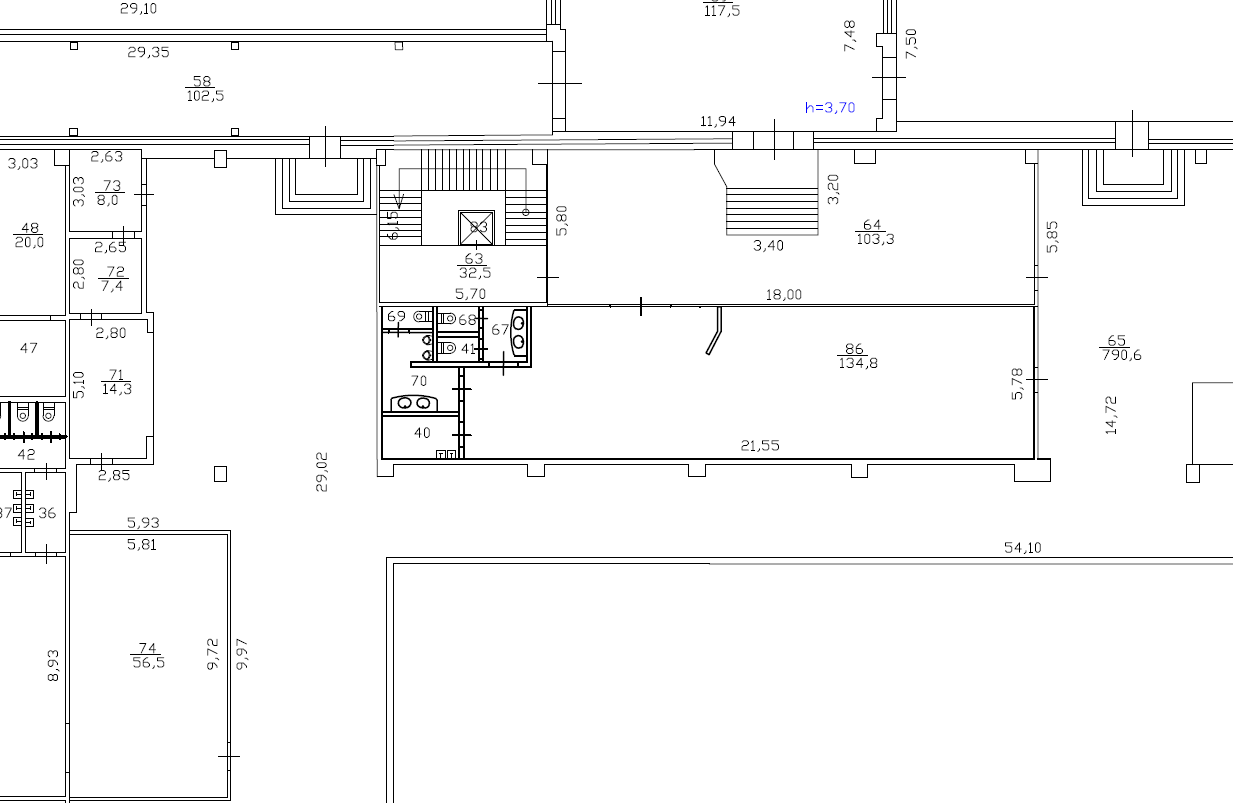 ПОДПИСИ СТОРОН:Приложение №1к договору №_______________ от ________________________лист 2 из 2Перечень помещений, к которым предоставляется доступ Оператору ЗПК для оказания услуг повышенной комфортностиПОДПИСИ СТОРОН:Приложение №2 к договору №______________ от _______________________ФОРМАПОДПИСИ СТОРОН:ПОДПИСИ СТОРОН:Приложение №4 к договору №______________ от _______________________АКТприема-передачи имущества и оборудования                                                г. СургутАкционерное общество «Аэропорт Сургут», именуемое в дальнейшем «Аэропорт», в лице _____________________________, действующего на основании ____________________, с одной стороны, и _________________________________, именуемое в дальнейшем «Оператор ЗПК», в лице _________________(должность, Ф.И.О. уполномоченного лица), действующего на основании _________ (устава, доверенности и т.д.), с другой стороны, вместе именуемые Стороны, подписали  настоящий Акт о нижеследующем:Аэропорт передал, а Оператор ЗПК принял с «____»________20___ г. следующее имущество и оборудование:     Имущество и оборудование  находится в работоспособном и исправном состоянии. Претензий у Оператора ЗПК к Аэропорту по полученному имуществу и оборудованию не имеется.ПОДПИСИ СТОРОН:Информационно: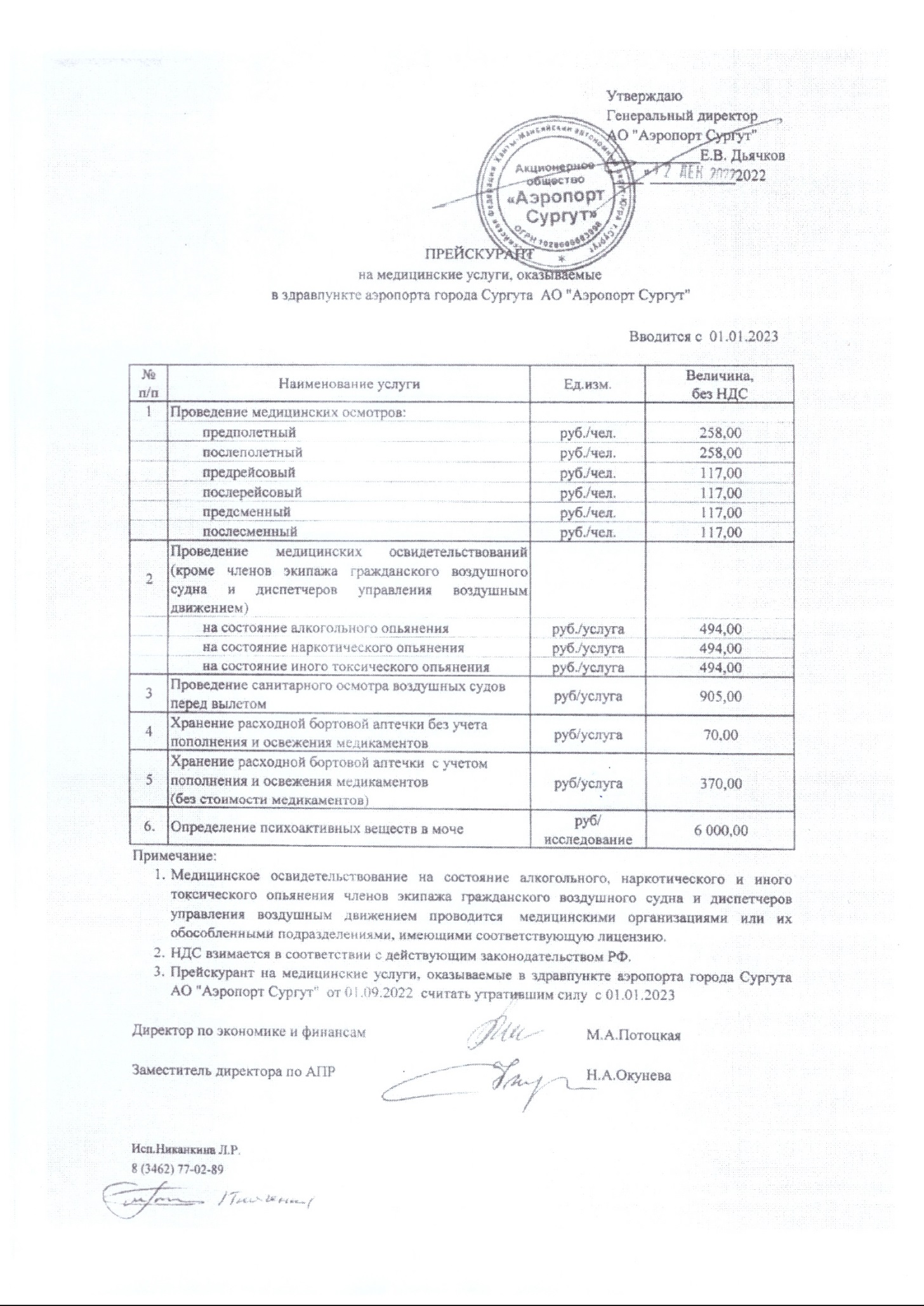 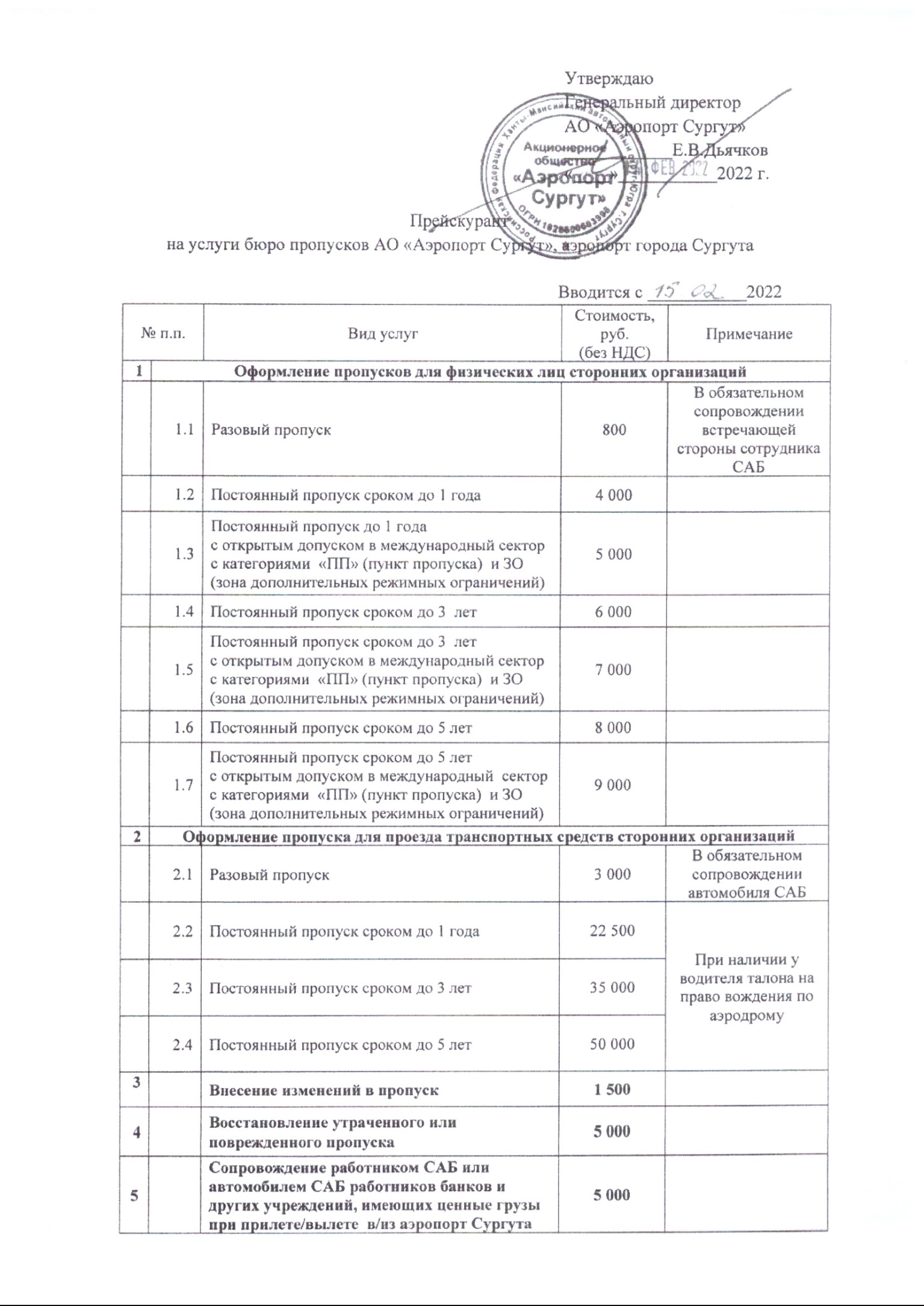 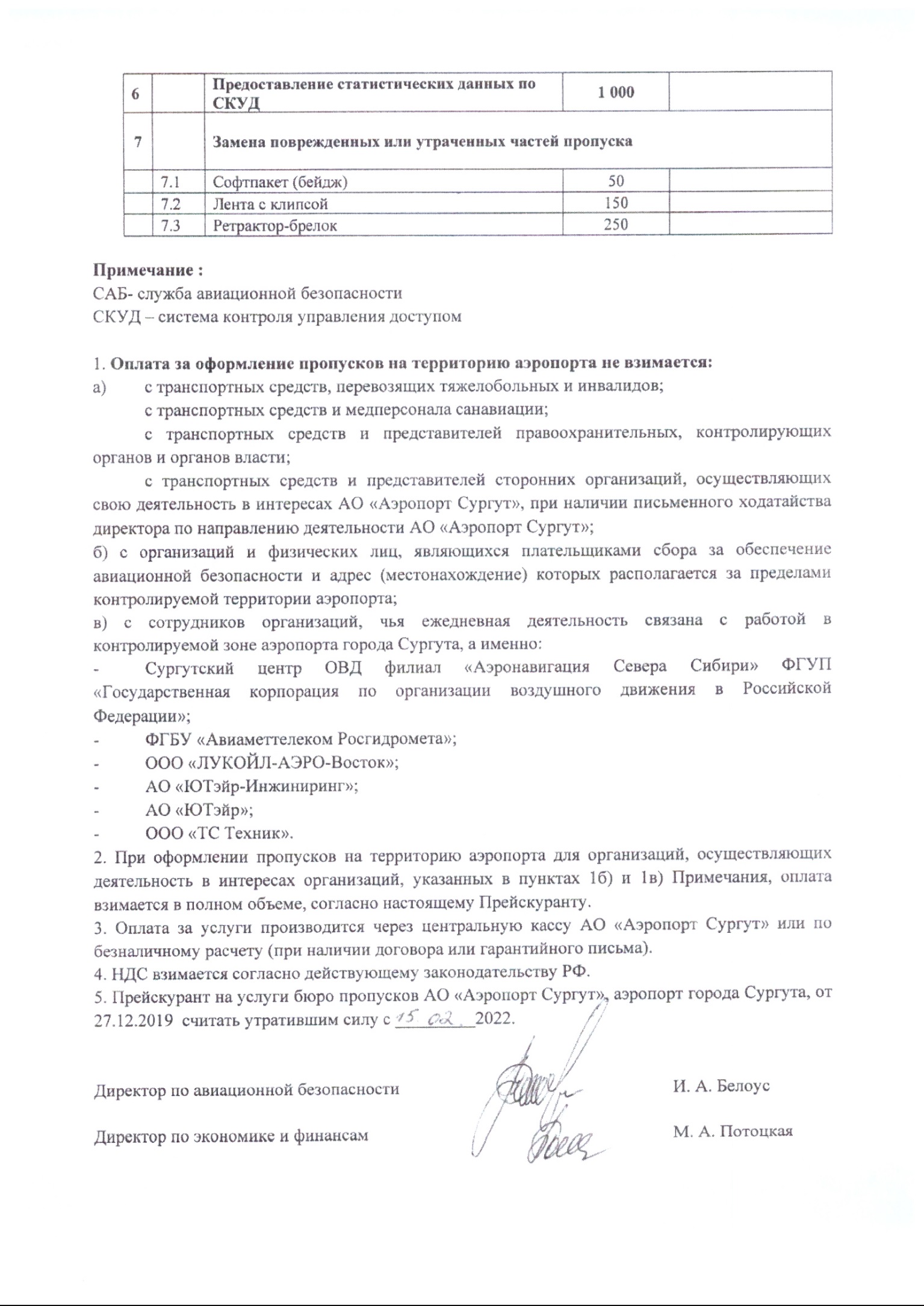 № 
п/пНаименованиеСведения об Участнике (заполняются Участником)1. Фирменное наименование (наименование)Участника              2. Организационно-правовая форма         3. ОГРН 4. Адрес местонахождения юридического лица (юридический адрес).5. Адрес для почтовых отправлений (фактический адрес).6. Банковские реквизиты (ИНН, КПП наименование банка, БИК, к/с, р/с)7. Телефоны, факс Участника (с указанием 
кода города), адрес электронной почты и Ф.И.О. сотрудника, уполномоченного Участником принимать телефонограммы, факсимильные и иные сообщения             адрес сайта (при наличии)               8.Ф.И.О., должность руководителя организации9.Ф.И.О. главного бухгалтераN 
п/пНаименованиеСведения об Участнике (заполняются Участником)1  Фамилия, имя, отчество Участника 2  Паспортные данные (серия, номер паспорта место и дата выдачи, орган, выдавший документ, код подразделения), дата и место рождения.3  ЕГРИП 4.ИНН 5  Адрес регистрации (по паспорту):6  Адрес местонахождения (фактического проживания):7  Банковские реквизиты (наименование банка, БИК, к/с, р/с)8  Телефоны Участника (с указанием кода города), адрес электронной почты, адрес сайта (при наличии)Фамилия, имя, отчество     Должность             Телефон/факс          E-mailП п/пНаименованиеВид деятельности, год сотрудничестваИсх № письма и дата письма(копии прилагаются к заявке)1.…№п/пНаименование документаКоличество листов1.2.3.Аэропорт:Оператор ЗПКАкционерное общество «Аэропорт Сургут»Сокращённое наименование - АО «Аэропорт Сургут».ИНН/КПП – 8602060523/860201001ОГРН 1028600603998Место нахождения (по Уставу): РФ, ХМАО-Югра, г.Сургут.Адрес юридического лица (по сведениям ЕГРЮЛ):  628422, ХМАО – Югра,г. Сургут, улица Аэрофлотская д49/1Почтовый адрес: 628422, ХМАО – Югра,г. Сургут, улица Аэрофлотская д 49/1Телефон: 8(3462)770-276Еmail: office@airsurgut.ruБанковские реквизиты:Наименование Банка: Ф-Л ЗАПАДНО-СИБИРСКОЕ отделение №8647 ПАО Сбербанк РоссииИНН/КПП – 860202001/7707083893БИК - 047102651К/счёт - 301018108000000000651Р/счёт - 40702810567170100601Директор по производству – первый заместитель генерального директора ___________________ С.В. Прийма __________________/______________/Оператор ЗПК:______________ /___________/  М.п.Аэропорт: Директор по производству – первый заместитель генерального директора АО Аэропорт Сургут»______________ С.В. ПриймаМ.п.№ п/пНаименование объекта авиационной инфраструктурыОписание объекта авиационной инфраструктуры Примечание1Помещение основной зал Общий зал, площадь 134,8 кв.м., стены декорированы панелями «под дерево», мягкий боковой свет, одна  сторона состоит из стеклопакетов, отделяющих от  других помещений, реечный металлический потолок с подвесными светильниками, 1/3 зала зона ресепшн (стол администратора с полкой из искусственного камня), шведского стола (тумбы 4 шт, столешница из искусственного камня, навесная полка) и бара (барная стойка с полкой из искусственного камня с раковиной, шкаф за барной стойкой под потолок, барный стол подвесной из искусственного камня .), напольное покрытие ковролин  промышленный коричневого цвета.в соответствии с выкопировкой номер помещения 862Умывальная комнатаПодсобное помещение, площадь 3,6 кв.м. Для хозяйственных целей, отделка стен и пола – плитка серо-бежевого цвета, подвесной потолок, вентиляция, панель регулировки кондиционера в основном зале. Мебель бежевого цвета с белой каменной столешницей, навесные 2 шкафа и 2 тумбы. Дверь металлическая черная с белым матовым стеклом.в соответствии с выкопировкой номер помещения 403СанузелПлощадь 5,9 кв.м., мужской санузел, покрытие стен и пола – плитка серого цвета, 2 раковины на подставке  из искусственного камня серого цвета, зеркало горизонтальное над раковиной, 2 писсуара. Дверь металлическая черная с белым матовым стеклом.в соответствии с выкопировкой номер помещения 704ТуалетПлощадь 1,6 кв.м. Туалет в мужском санузле, стены и пол плитка серого цвета, унитаз. Дверь бежевая, деревов соответствии с выкопировкой номер помещения 695ТуалетПлощадь 1,5 кв.м. Туалет в женском санузле, стены и пол плитка серого цвета, унитаз. Дверь бежевая, деревов соответствии с выкопировкой номер помещения 416ТуалетПлощадь 1,4 кв.м. Туалет в женском санузле, стены и пол плитка серого цвета, унитаз. Дверь бежевая, деревов соответствии с выкопировкой номер помещения 687Умывальная комнатаПлощадь 4,4 кв.м. В женском санузле. Стены, пол серая плитка, подвесные потолки, 2 раковины на подставке из искусственного камня серого цвета, зеркало горизонтальное над раковиной, вертикальное зеркало в пол. Дверь металлическая черная с белым матовым стеклом.в соответствии с выкопировкой номер помещения 67Оператор ЗПК:______________ /___________/  М.п.Аэропорт: Директор по производству – первый заместитель генерального директора АО Аэропорт Сургут»______________ С.В. ПриймаМ.п.Отчет о выручке ______________________ (наименование Оператора ЗПК)за период с «___»_________20_____ по «_____»___________20___г. по договору № _______ от _______________Итого за отчетный период:________________Оператор ЗПК:______________ /___________/  М.п.Аэропорт: Директор по производству – первый заместитель генерального директора АО Аэропорт Сургут»______________ С.В. ПриймаМ.п.Приложение №3 к договору №______________ от _______________________Приложение №3 к договору №______________ от _______________________Приложение №3 к договору №______________ от _______________________Приложение №3 к договору №______________ от _______________________Приложение №3 к договору №______________ от _______________________Приложение №3 к договору №______________ от _______________________Приложение №3 к договору №______________ от _______________________Приложение №3 к договору №______________ от _______________________Приложение №3 к договору №______________ от _______________________Приложение №3 к договору №______________ от _______________________Приложение №3 к договору №______________ от _______________________Приложение №3 к договору №______________ от _______________________Приложение №3 к договору №______________ от _______________________Приложение №3 к договору №______________ от _______________________Приложение №3 к договору №______________ от _______________________Приложение №3 к договору №______________ от _______________________Приложение №3 к договору №______________ от _______________________Приложение №3 к договору №______________ от _______________________Приложение №3 к договору №______________ от _______________________Приложение №3 к договору №______________ от _______________________Приложение №3 к договору №______________ от _______________________Приложение №3 к договору №______________ от _______________________Приложение №3 к договору №______________ от _______________________Приложение №3 к договору №______________ от _______________________Приложение №3 к договору №______________ от _______________________Приложение №3 к договору №______________ от _______________________Приложение №3 к договору №______________ от _______________________Приложение №3 к договору №______________ от _______________________Приложение №3 к договору №______________ от _______________________Приложение №3 к договору №______________ от _______________________Приложение №3 к договору №______________ от _______________________Приложение №3 к договору №______________ от _______________________Приложение №3 к договору №______________ от _______________________Приложение №3 к договору №______________ от _______________________Приложение №3 к договору №______________ от _______________________Приложение №3 к договору №______________ от _______________________Приложение №3 к договору №______________ от _______________________Приложение №3 к договору №______________ от _______________________Приложение №3 к договору №______________ от _______________________Приложение №3 к договору №______________ от _______________________Приложение №3 к договору №______________ от _______________________Приложение №3 к договору №______________ от _______________________Приложение №3 к договору №______________ от _______________________Приложение №3 к договору №______________ от _______________________Приложение №3 к договору №______________ от _______________________Форма Акта выполненных работ (оказанных услуг).Форма Акта выполненных работ (оказанных услуг).Форма Акта выполненных работ (оказанных услуг).Форма Акта выполненных работ (оказанных услуг).Форма Акта выполненных работ (оказанных услуг).Форма Акта выполненных работ (оказанных услуг).Форма Акта выполненных работ (оказанных услуг).Форма Акта выполненных работ (оказанных услуг).Форма Акта выполненных работ (оказанных услуг).Форма Акта выполненных работ (оказанных услуг).Форма Акта выполненных работ (оказанных услуг).Форма Акта выполненных работ (оказанных услуг).Форма Акта выполненных работ (оказанных услуг).Форма Акта выполненных работ (оказанных услуг).Форма Акта выполненных работ (оказанных услуг).Форма Акта выполненных работ (оказанных услуг).Форма Акта выполненных работ (оказанных услуг).Форма Акта выполненных работ (оказанных услуг).Форма Акта выполненных работ (оказанных услуг).Форма Акта выполненных работ (оказанных услуг).Форма Акта выполненных работ (оказанных услуг).Форма Акта выполненных работ (оказанных услуг).Форма Акта выполненных работ (оказанных услуг).Форма Акта выполненных работ (оказанных услуг).Форма Акта выполненных работ (оказанных услуг).Форма Акта выполненных работ (оказанных услуг).Форма Акта выполненных работ (оказанных услуг).Форма Акта выполненных работ (оказанных услуг).Форма Акта выполненных работ (оказанных услуг).Форма Акта выполненных работ (оказанных услуг).Форма Акта выполненных работ (оказанных услуг).Форма Акта выполненных работ (оказанных услуг).Форма Акта выполненных работ (оказанных услуг).Форма Акта выполненных работ (оказанных услуг).Форма Акта выполненных работ (оказанных услуг).Форма Акта выполненных работ (оказанных услуг).Форма Акта выполненных работ (оказанных услуг).Форма Акта выполненных работ (оказанных услуг).Форма Акта выполненных работ (оказанных услуг).Форма Акта выполненных работ (оказанных услуг).Форма Акта выполненных работ (оказанных услуг).Форма Акта выполненных работ (оказанных услуг).Форма Акта выполненных работ (оказанных услуг).Форма Акта выполненных работ (оказанных услуг).Форма Акта выполненных работ (оказанных услуг).Акт №                 от   Акт №                 от   Акт №                 от   Акт №                 от   Акт №                 от   Акт №                 от   Акт №                 от   Акт №                 от   Акт №                 от   Акт №                 от   Акт №                 от   Акт №                 от   Акт №                 от   Акт №                 от   Акт №                 от   Акт №                 от   Акт №                 от   Акт №                 от   Акт №                 от   Акт №                 от   Акт №                 от   Акт №                 от   Акт №                 от   Акт №                 от   Акт №                 от   Акт №                 от   Акт №                 от   Акт №                 от   Акт №                 от   Акт №                 от   Акт №                 от   Акт №                 от   Акт №                 от   Акт №                 от   Акт №                 от   Акт №                 от   Акт №                 от   Акт №                 от   Акт №                 от   Акт №                 от   Акт №                 от   Акт №                 от   Акт №                 от   Акт №                 от   Счет-фактура:Счет-фактура:Счет-фактура:Счет-фактура:Счет-фактура:Счет-фактура:Счет-фактура:Счет-фактура:Счет-фактура:Исполнитель: АО "Аэропорт Сургут"Исполнитель: АО "Аэропорт Сургут"Исполнитель: АО "Аэропорт Сургут"Исполнитель: АО "Аэропорт Сургут"Исполнитель: АО "Аэропорт Сургут"Исполнитель: АО "Аэропорт Сургут"Исполнитель: АО "Аэропорт Сургут"Исполнитель: АО "Аэропорт Сургут"Исполнитель: АО "Аэропорт Сургут"Исполнитель: АО "Аэропорт Сургут"Исполнитель: АО "Аэропорт Сургут"Исполнитель: АО "Аэропорт Сургут"Исполнитель: АО "Аэропорт Сургут"Исполнитель: АО "Аэропорт Сургут"Исполнитель: АО "Аэропорт Сургут"Исполнитель: АО "Аэропорт Сургут"Исполнитель: АО "Аэропорт Сургут"Исполнитель: АО "Аэропорт Сургут"Исполнитель: АО "Аэропорт Сургут"Исполнитель: АО "Аэропорт Сургут"Исполнитель: АО "Аэропорт Сургут"Исполнитель: АО "Аэропорт Сургут"Исполнитель: АО "Аэропорт Сургут"Исполнитель: АО "Аэропорт Сургут"Исполнитель: АО "Аэропорт Сургут"Исполнитель: АО "Аэропорт Сургут"Исполнитель: АО "Аэропорт Сургут"Адрес:Адрес:Адрес:Адрес:Заказчик: Заказчик: Заказчик: Заказчик: Адрес:Адрес:Адрес:Адрес:Договор:Договор:Договор:Договор:Договор:Договор:Договор:№№Наименование работ, услугНаименование работ, услугНаименование работ, услугНаименование работ, услугНаименование работ, услугНаименование работ, услугНаименование работ, услугНаименование работ, услугНаименование работ, услугНаименование работ, услугНаименование работ, услугНаименование работ, услугНаименование работ, услугНаименование работ, услугНаименование работ, услугНаименование работ, услугНаименование работ, услугНаименование работ, услугНаименование работ, услугНаименование работ, услугНаименование работ, услугНаименование работ, услугНаименование работ, услугКол-воКол-воКол-воКол-воЕд.Ед.Ед.Ед.ЦенаЦенаЦенаЦенаЦенаЦенаЦенаСуммаСуммаСуммаСуммаСумма№№Наименование работ, услугНаименование работ, услугНаименование работ, услугНаименование работ, услугНаименование работ, услугНаименование работ, услугНаименование работ, услугНаименование работ, услугНаименование работ, услугНаименование работ, услугНаименование работ, услугНаименование работ, услугНаименование работ, услугНаименование работ, услугНаименование работ, услугНаименование работ, услугНаименование работ, услугНаименование работ, услугНаименование работ, услугНаименование работ, услугНаименование работ, услугНаименование работ, услугНаименование работ, услугКол-воКол-воКол-воКол-воЕд.Ед.Ед.Ед.ЦенаЦенаЦенаЦенаЦенаЦенаЦенаСуммаСуммаСуммаСуммаСуммаИтого:Итого:Итого:Итого: Сумма НДС Сумма НДС Сумма НДС Сумма НДС Сумма НДС Сумма НДС          Всего (с учетом НДС):          Всего (с учетом НДС):          Всего (с учетом НДС):          Всего (с учетом НДС):          Всего (с учетом НДС):          Всего (с учетом НДС):          Всего (с учетом НДС):          Всего (с учетом НДС):          Всего (с учетом НДС):          Всего (с учетом НДС):          Всего (с учетом НДС):          Всего (с учетом НДС):          Всего (с учетом НДС):          Всего (с учетом НДС):Всего оказано услуг на суммуВсего оказано услуг на суммуВсего оказано услуг на суммуВсего оказано услуг на суммуВсего оказано услуг на суммуВсего оказано услуг на суммуВсего оказано услуг на суммуВсего оказано услуг на суммуВсего оказано услуг на суммуВсего оказано услуг на суммуВсего оказано услуг на суммуВсего оказано услуг на суммуВсего оказано услуг на суммуВсего оказано услуг на суммуВсего оказано услуг на суммуВсего оказано услуг на суммуВсего оказано услуг на суммуВсего оказано услуг на суммуВсего оказано услуг на суммуВсего оказано услуг на суммуВсего оказано услуг на суммуВсего оказано услуг на суммуВсего оказано услуг на суммуВсего оказано услуг на суммуВсего оказано услуг на суммуВсего оказано услуг на суммуВсего оказано услуг на суммуВсего оказано услуг на суммуВсего оказано услуг на суммуВсего оказано услуг на суммуВсего оказано услуг на суммуВсего оказано услуг на суммуВсего оказано услуг на суммуВсего оказано услуг на суммуВсего оказано услуг на суммуВсего оказано услуг на суммуВсего оказано услуг на суммуВсего оказано услуг на суммуВсего оказано услуг на суммуВсего оказано услуг на суммуВсего оказано услуг на суммуВсего оказано услуг на суммуВсего оказано услуг на суммуВсего оказано услуг на суммуВсего оказано услуг на суммусумма прописьюсумма прописьюсумма прописьюсумма прописьюсумма прописьюсумма прописьюсумма прописьюсумма прописьюсумма прописьюсумма прописьюсумма прописьюсумма прописьюсумма прописьюсумма прописьюсумма прописьюсумма прописьюсумма прописьюсумма прописьюсумма прописьюсумма прописьюсумма прописьюсумма прописьюсумма прописьюсумма прописьюсумма прописьюсумма прописьюсумма прописьюсумма прописьюсумма прописьюсумма прописьюсумма прописьюсумма прописьюсумма прописьюсумма прописьюсумма прописьюсумма прописьюсумма прописьюсумма прописьюсумма прописьюсумма прописьюсумма прописьюсумма прописьюсумма прописьюсумма прописьюВышеперечисленные услуги выполнены полностью и в срок. Заказчик претензий по объему, качеству и срокам оказания услуг не имеет.Вышеперечисленные услуги выполнены полностью и в срок. Заказчик претензий по объему, качеству и срокам оказания услуг не имеет.Вышеперечисленные услуги выполнены полностью и в срок. Заказчик претензий по объему, качеству и срокам оказания услуг не имеет.Вышеперечисленные услуги выполнены полностью и в срок. Заказчик претензий по объему, качеству и срокам оказания услуг не имеет.Вышеперечисленные услуги выполнены полностью и в срок. Заказчик претензий по объему, качеству и срокам оказания услуг не имеет.Вышеперечисленные услуги выполнены полностью и в срок. Заказчик претензий по объему, качеству и срокам оказания услуг не имеет.Вышеперечисленные услуги выполнены полностью и в срок. Заказчик претензий по объему, качеству и срокам оказания услуг не имеет.Вышеперечисленные услуги выполнены полностью и в срок. Заказчик претензий по объему, качеству и срокам оказания услуг не имеет.Вышеперечисленные услуги выполнены полностью и в срок. Заказчик претензий по объему, качеству и срокам оказания услуг не имеет.Вышеперечисленные услуги выполнены полностью и в срок. Заказчик претензий по объему, качеству и срокам оказания услуг не имеет.Вышеперечисленные услуги выполнены полностью и в срок. Заказчик претензий по объему, качеству и срокам оказания услуг не имеет.Вышеперечисленные услуги выполнены полностью и в срок. Заказчик претензий по объему, качеству и срокам оказания услуг не имеет.Вышеперечисленные услуги выполнены полностью и в срок. Заказчик претензий по объему, качеству и срокам оказания услуг не имеет.Вышеперечисленные услуги выполнены полностью и в срок. Заказчик претензий по объему, качеству и срокам оказания услуг не имеет.Вышеперечисленные услуги выполнены полностью и в срок. Заказчик претензий по объему, качеству и срокам оказания услуг не имеет.Вышеперечисленные услуги выполнены полностью и в срок. Заказчик претензий по объему, качеству и срокам оказания услуг не имеет.Вышеперечисленные услуги выполнены полностью и в срок. Заказчик претензий по объему, качеству и срокам оказания услуг не имеет.Вышеперечисленные услуги выполнены полностью и в срок. Заказчик претензий по объему, качеству и срокам оказания услуг не имеет.Вышеперечисленные услуги выполнены полностью и в срок. Заказчик претензий по объему, качеству и срокам оказания услуг не имеет.Вышеперечисленные услуги выполнены полностью и в срок. Заказчик претензий по объему, качеству и срокам оказания услуг не имеет.Вышеперечисленные услуги выполнены полностью и в срок. Заказчик претензий по объему, качеству и срокам оказания услуг не имеет.Вышеперечисленные услуги выполнены полностью и в срок. Заказчик претензий по объему, качеству и срокам оказания услуг не имеет.Вышеперечисленные услуги выполнены полностью и в срок. Заказчик претензий по объему, качеству и срокам оказания услуг не имеет.Вышеперечисленные услуги выполнены полностью и в срок. Заказчик претензий по объему, качеству и срокам оказания услуг не имеет.Вышеперечисленные услуги выполнены полностью и в срок. Заказчик претензий по объему, качеству и срокам оказания услуг не имеет.Вышеперечисленные услуги выполнены полностью и в срок. Заказчик претензий по объему, качеству и срокам оказания услуг не имеет.Вышеперечисленные услуги выполнены полностью и в срок. Заказчик претензий по объему, качеству и срокам оказания услуг не имеет.Вышеперечисленные услуги выполнены полностью и в срок. Заказчик претензий по объему, качеству и срокам оказания услуг не имеет.Вышеперечисленные услуги выполнены полностью и в срок. Заказчик претензий по объему, качеству и срокам оказания услуг не имеет.Вышеперечисленные услуги выполнены полностью и в срок. Заказчик претензий по объему, качеству и срокам оказания услуг не имеет.Вышеперечисленные услуги выполнены полностью и в срок. Заказчик претензий по объему, качеству и срокам оказания услуг не имеет.Вышеперечисленные услуги выполнены полностью и в срок. Заказчик претензий по объему, качеству и срокам оказания услуг не имеет.Вышеперечисленные услуги выполнены полностью и в срок. Заказчик претензий по объему, качеству и срокам оказания услуг не имеет.Вышеперечисленные услуги выполнены полностью и в срок. Заказчик претензий по объему, качеству и срокам оказания услуг не имеет.Вышеперечисленные услуги выполнены полностью и в срок. Заказчик претензий по объему, качеству и срокам оказания услуг не имеет.Вышеперечисленные услуги выполнены полностью и в срок. Заказчик претензий по объему, качеству и срокам оказания услуг не имеет.Вышеперечисленные услуги выполнены полностью и в срок. Заказчик претензий по объему, качеству и срокам оказания услуг не имеет.Вышеперечисленные услуги выполнены полностью и в срок. Заказчик претензий по объему, качеству и срокам оказания услуг не имеет.Вышеперечисленные услуги выполнены полностью и в срок. Заказчик претензий по объему, качеству и срокам оказания услуг не имеет.Вышеперечисленные услуги выполнены полностью и в срок. Заказчик претензий по объему, качеству и срокам оказания услуг не имеет.Вышеперечисленные услуги выполнены полностью и в срок. Заказчик претензий по объему, качеству и срокам оказания услуг не имеет.Вышеперечисленные услуги выполнены полностью и в срок. Заказчик претензий по объему, качеству и срокам оказания услуг не имеет.Вышеперечисленные услуги выполнены полностью и в срок. Заказчик претензий по объему, качеству и срокам оказания услуг не имеет.Вышеперечисленные услуги выполнены полностью и в срок. Заказчик претензий по объему, качеству и срокам оказания услуг не имеет.Вышеперечисленные услуги выполнены полностью и в срок. Заказчик претензий по объему, качеству и срокам оказания услуг не имеет.ПОДПИСИ СТОРОН:ПОДПИСИ СТОРОН:ПОДПИСИ СТОРОН:ПОДПИСИ СТОРОН:ПОДПИСИ СТОРОН:ПОДПИСИ СТОРОН:ПОДПИСИ СТОРОН:ПОДПИСИ СТОРОН:ПОДПИСИ СТОРОН:ПОДПИСИ СТОРОН:Документ составил: Документ составил: Документ составил: Документ составил: Документ составил: Документ составил: Документ составил: Документ составил: Документ составил: Документ составил: Документ составил: Документ составил: Документ составил: Документ составил: телефон:телефон:телефон:телефон:телефон:Оператор ЗПК:______________ /___________/  М.п.Аэропорт: Директор по производству – первый заместитель генерального директора                            АО Аэропорт Сургут»______________ С.В. ПриймаМ.п.№ п/пНаименование имущества/оборудованияИнвентарный номерСтоимость имущества/ оборудования(Оператор ЗПК несет материальную ответственность в размере стоимости имущества / оборудования)1.2.…От Оператора ЗПК получил:______________ /___________/  М.п.От Аэропорта передал: Директор по производству – первый заместитель генерального директора АО Аэропорт Сургут»______________ С.В. ПриймаМ.п.